ОГЛАВЛЕНИЕ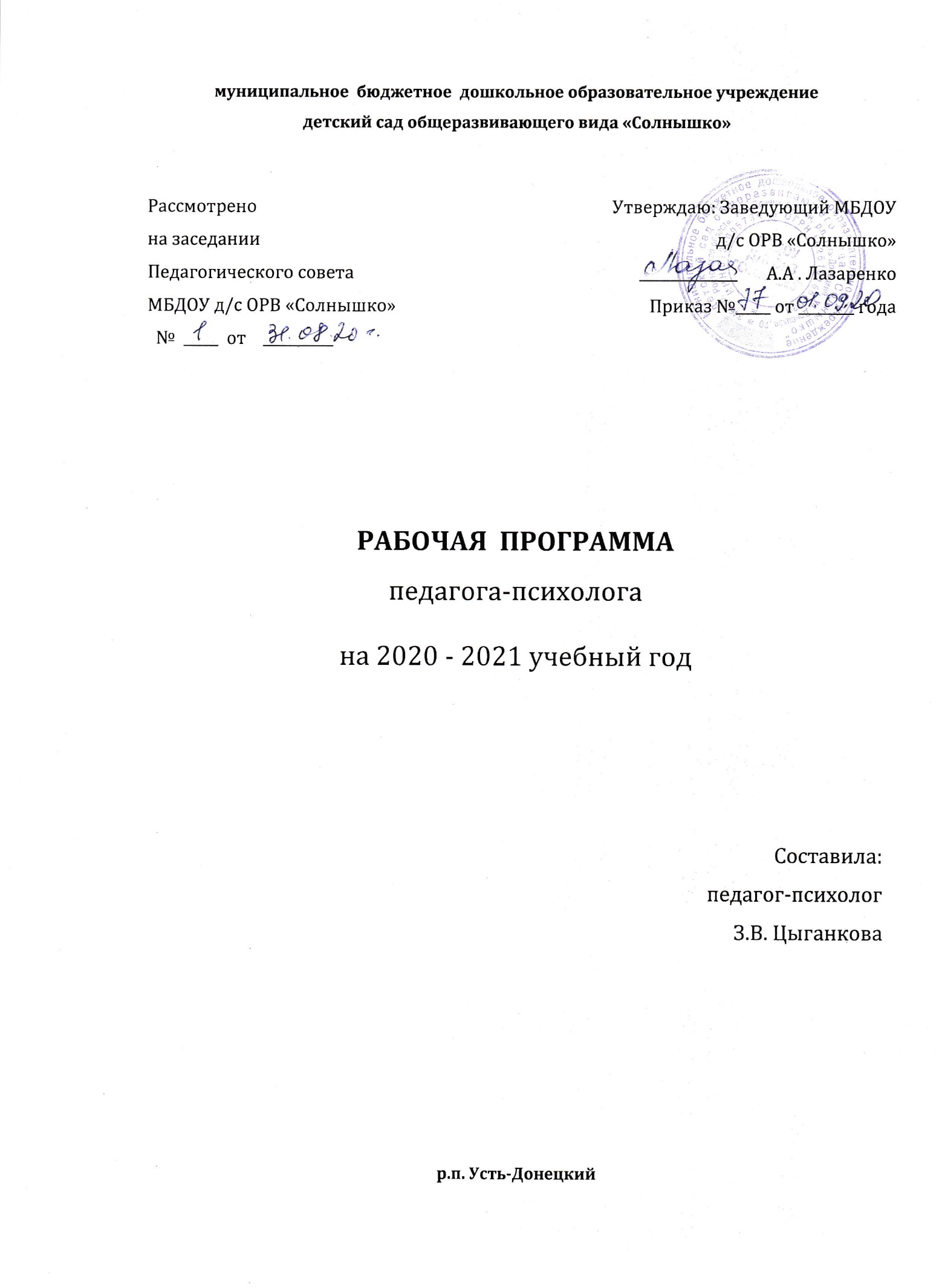 I. ЦЕЛЕВОЙ РАЗДЕЛ1.1 Пояснительная записка1.2 Цели и задачи реализации Программы1.3 Принципы и подходы к реализации Программы1.4 Возрастные особенности развития детей1.5 Планируемые результаты освоения ПрограммыII. СОДЕРЖАТЕЛЬНЫЙ РАЗДЕЛОСНОВНЫЕ ВИДЫ ОРГАНИЗОВАННОЙ ОБРАЗОВАТЕЛЬНОЙ ДЕЯТЕЛЬНОСТИ2.1. Примерное календарно-тематическое планирование2.2 Содержание деятельности педагога-психолога в рамках психолого – педагогического консилиума ДОО2.3 Взаимодействие педагога-психолога со специалистами ДОО в условиях реализации ФГОСIII. ОРГАНИЗАЦИОННЫЙ РАЗДЕЛ3.1 МЕТОДИЧЕСКОЕ ОБЕСПЕЧЕНИЕ ПРОГРАММЫ3.2 СПИСОК ЛИТЕРАТУРЫЦЕЛЕВОЙ РАЗДЕЛ1.1 Пояснительная запискаДеятельность педагога-психолога образовательной организации охватывает все направления образовательно-воспитательного процесса и всех участников образовательного процесса.Рабочая программа педагога - психолога разработана на основе Адаптированной основной образовательной программы дошкольного образования МБДОУ д/с ОРВ «Солнышко»Рабочая программа  является «открытой» и предусматривает вариативность, интеграцию, изменения и дополнения по мере профессиональной необходимости.Рабочая программа определяет содержание и структуру деятельности педагога-психолога по направлениям:- психопрофилактика,- психодиагностика,- психокоррекцияСпецифика ДОО: всего групп – 4  из них:-  разновозрастная группа продленного дня №1 (от 2 мес. до 8 лет)-разновозрастная группа продленного дня №2 (от 3-х лет и старше)- разновозрастная группа продленного дня №3 (от 3-х до  8 лет)-  подготовительная  группа  компенсирующей направленности(от 6-7 лет)Рабочая программа включает в себя организацию психологического сопровождения деятельности ДОО  по основным направлениям – физическому, социально-личностному, познавательно-речевому и художественно-эстетическому, обеспечивает единство воспитательных, развивающих и обучающих целей и задач процесса образования.Педагог-психолог ДОО осуществляет деятельность в пределах своей профессиональной компетентности, работая с детьми, имеющими разные уровни психического развития.Психологическое сопровождение рассматривается как стратегия работы педагога-психолога ДОО, направленная на создание социально-психологических условий для успешного развития и обучения каждого ребенка.Рабочая программа педагога - психолога разработана в соответствии с нормативными документами:1. Федеральный закон от 29.12.2012 № 273-ФЗ «Об образовании в Российской Федерации».2. Конвенция ООН о правах ребенка.3. "Санитарно-эпидемиологические требования к устройству, содержанию и организации режима работы в дошкольных образовательных организаций» (Утверждены постановлением Главного государственного санитарного врача от 15 мая 2013 года №26 «Об утверждении СанПин»2.4.3049-13).4. АООП ДОО5. Федеральный государственный образовательный стандарт дошкольного образования6. Должностная инструкция педагога – психолога.1.2. ЦЕЛИ И ЗАДАЧИ РЕАЛИЗАЦИИ ПРОГРАММЫПедагог-психолог ДОО осуществляет деятельность в пределах своей профессиональной компетентности.Цель: Всестороннее формирование личности ребёнка с учётом его физического и психического развития, индивидуальных возможностей, выявление и развитие способностей дошкольников, коррекционная работа с детьми , имеющими нарушения речевого развития, обеспечение психологической готовности к обучению в школе.Задачи:Предупреждение  и своевременное выявление нарушений в психологическом развитии дошкольников.Содействие устранению или ослаблению недостатков в познавательной, эмоционально-личностной и поведенческой сферах дошкольников коррекционными средствами воздействия.Выявление и психолого-педагогическое сопровождение дошкольников с предпосылками одаренности.Осуществление коррекции развития дошкольников согласно заключениям ППк и ТПМПК.Формирование у педагогов ДОО позицию отзывчивости на  ситуацию психоэмоционального неблагополучия дошкольников; обучение педагогов эффективному взаимодействию с проблемными категориями дошкольников. Помощь педагогам в выявлении и развитии предпосылок одаренности  у дошкольников.Способствование повышению ответственности родителей за психоэмоциональное благополучие детей; расширение психолого-педагогических знаний и умений родителей по оптимизации детско-родительских отношений.Психолого-педагогическая подготовка детей к обучению в школе.1.3. ПРИНЦИПЫ И ПОДХОДЫ К ФОРМИРОВАНИЮ ПРОГРАММЫСодержание программы строится на идеях развивающего обучения, с учетом возрастных и индивидуальных особенностей и зон ближайшего развития.При разработке Программы учитывались научные подходы формирования личности ребенка:  Культурно-исторический подход (Л.С.Выготский, А.Р.Лурия)  Деятельностный подход (Л.А.Венгер, В.В.Давыдов, А.В.Запорожец, А.Н.Леонтьев, Н.Н.Поддьяков, Д.Б.Эльконин и др.)  Личностный подход (Л.И.Божович, Л.С.Выготский, А.В.Запорожец, А.Н.Леонтьев, В.А.Петровский, Д.Б.Эльконин и др.) Эти подходы к проблеме индивидуального развития человека очень тесно взаимосвязаны и составляют теоретико-методологическую основу для: сохранения и укрепления здоровья воспитанников; формирования у детей адекватной уровню образовательной программы целостной картины мира; интеграции личности воспитанника в национальную, российскую и мировую культуру; формирования основ социальной и жизненной адаптации ребенка; развития позитивного эмоционально-ценностного отношения к окружающей среде, практической и духовной деятельности человека; развития потребности в реализации собственных творческих способностей.Рефлексивно-деятельностный подход позволяет решать задачи развития психических функций через использование различных видов деятельности, свойственных данному возрасту. Принцип личностно-ориентированного подхода предлагает выбор и построение материала исходя из индивидуальности каждого ребенка, ориентируясь на его потребности и потенциальные возможности. Повышение эффективности основано на идеях поэтапного формирования действий. В соответствии с Федеральными государственными образовательными стандартами Программа опирается на научные принципы ее построения: принцип развивающего образования, который реализуется через деятельность каждого ребенка в зоне его ближайшего развития; сочетание принципа научной обоснованности и практической применимости, т.е. соответствие основным положениям возрастной психологии и дошкольной педагогики; соответствие критериям полноты, необходимости и достаточности, приближаясь к разумному «минимуму»; единство воспитательных, развивающих и обучающих целей и задач в процессе реализации которых формируются знания, умения и навыки, имеющие непосредственное отношение к развитию детей дошкольного возраста; принцип интеграции образовательных областей в соответствии с возрастными возможностями и особенностями воспитанников, спецификой и возможностями образовательных областей; комплексно-тематический принцип построения образовательного процесса; решение программных образовательных задач в совместной деятельности взрослого и детей и самостоятельной деятельности детей в рамках непосредственно образовательной деятельности, при проведении режимных моментов в соответствии с условиями ДОО; построение образовательного процесса на адекватных возрасту формах работы с детьми. Основной формой работы с детьми дошкольного возраста и ведущим видом деятельности для них является игра.1.4. ХАРАКТЕРИСТИКИ ОСОБЕННОСТЕЙ РАЗВИТИЯ ДЕТЕЙДошкольный возраст является периодом интенсивного формирования психики на основе тех предпосылок, которые сложились в раннем детстве.По всем линиям психического развития возникают новообразования различной степени выраженности, характеризующиеся новыми свойствами и структурными особенностями. Происходят они благодаря таким факторам как речь и общение со взрослыми и сверстниками, различным формам познания и включению в различные виды деятельности (игровые, продуктивные, бытовые).Наряду с новообразованиями, в развитии психофизиологических функций возникают сложные социальные формы психики, такие, как личность и ее структурные элементы (характер, интересы и др.), субъекты общения, познания и деятельности и их основные компоненты — способности и склонности. Одновременно происходит дальнейшее развитие и социализация ребенка, в наибольшей степени, выраженные на психофизиологическом уровне, в познавательных функциях и психомоторике. Формируются новые уровни психических функций, которым становятся присущи новые свойства, позволяющие ребенку адаптироваться к социальным условиям и требованиям жизни.При участии взрослых, которые организуют, контролируют и оценивают поведение и деятельность ребенка, выступают в роли источника многообразной  информации происходит включение ребенка в социальные формы жизнедеятельности, в процессы познания и общения, в различные виды деятельности, включая игру и начальные формы труда. Взрослые, родители, воспитатели во многом определяют своеобразие и сложность психического развития дошкольника, поскольку они включают ребенка в разные сферы жизнедеятельности, корректируя процесс его развития. Развитие психической организации дошкольника в целом на всех ее уровнях и в ее различных формах создает психологическую готовность к последующему — школьному — периоду развития.Возраст от 2 до 3 летПродолжает развиваться предметная деятельность (развиваются соотносящие и орудийные действия), ситуативно-деловое общение ребёнка и взрослого; совершенствуется восприятие, речь, начальные формы произвольного поведения, игры, наглядно-действенное мышление. В ходе совместной с взрослыми предметной деятельности продолжает развиваться понимание речи. Интенсивно развивается активная речь детей. К концу третьего года жизни речь становится средством общения ребёнка со сверстниками. В этом возрасте у детей формируются новые виды деятельности: игра, рисование, конструирование.Игра носит процессуальный характер, в середине третьего года жизни появляются действия с предметами заместителями.Типичным является изображение человека в виде «головонога» - окружности и отходящих от неё линий.Дети могут осуществлять выбор из 2-3 предметов по форме, величине и цвету; различать мелодии; петь.К трём годам дети воспринимают все звуки родного языка, но произносят их с большими искажениями.Основной формой мышления становится наглядно-действенная.Для детей этого возраста характерна неосознанность мотивов, импульсивность и зависимость чувств и желаний от ситуации. У детей появляются чувства гордости и стыда, начинают формироваться элементы самосознания, связанные с идентификацией с именем и полом. Ранний возраст завершается кризисом трёх лет. Ребёнок осознаёт себя как отдельного человека, отличного от взрослого. У него формируется образ Я. Кризис часто сопровождается рядом отрицательных проявлений: негативизмом, упрямством, нарушением общения со взрослым и др. Кризис может продолжаться от нескольких месяцев до двух лет.На третьем году жизни ребенок вырастает в среднем на 7—8 см, прибавка в весе составляет 2—2,5 кг. Дети активно овладевают разнообразными движениями. Растущие двигательные возможности позволяют детям более активно знакомиться с окружающим миром, познавать свойства и качества предметов, осваивать новые способы действий. Но при этом малыши еще не способны постоянно контролировать свои движения. Поэтому воспитателю необходимо проявлять повышенное внимание к действиям детей, оберегать их от неосторожных движений, приучать к безопасному поведению в среде сверстников.Организм младших дошкольников недостаточно окреп. Дети легко подвергаются инфекциям. Особенно часто страдают их верхние дыхательные пути, так как объем легких ребенка пока небольшой и малыш вынужден делать частые вдохи и выдохи. Эти особенности детей воспитателю надо постоянно иметь в виду: следить за чистотой воздуха в помещении, за правильным дыханием детей (через нос, а не ртом) на прогулке, во время ходьбы и подвижных игр.В младшем возрасте интенсивно развиваются структуры и функции головного мозга ребенка, что расширяет его возможности в познании окружающего мира. Для детей этого возраста характерно наглядно-действенное и наглядно-образное мышление. Дети «мыслят руками»: не столько размышляют, сколько непосредственно действуют. Чем более разнообразно использует ребенок способы чувственного познания, тем полнее его восприятие, тоньше ощущения, ярче эмоции, а значит, тем отчетливее становятся его представления о мире и успешнее деятельность. Под влиянием общения со взрослыми, речевых игр и упражнений к трем годам ребенок начинает успешно использовать простые и распространенные предложения, воспроизводить небольшие стишки и потешки, отвечать на вопросы. Своевременное развитие речи имеет огромное значение для умственного и социального развития дошкольников.Общение детей с воспитателем постоянно обогащается и развивается. Это и эмоциональное общение (обмен положительными эмоциями), и деловое, сопровождающее совместную деятельность взрослого и ребенка, а кроме того, познавательное общение. Дети могут спокойно, не мешая друг другу, играть рядом, объединяться в игре с общей игрушкой, развивать несложный игровой сюжет из нескольких взаимосвязанных по смыслу эпизодов, выполнять вместе простые поручения.Возраст от 3 до 4 лет.Общение становится вне ситуативным.Игра становится ведущим видом деятельности в дошкольном возрасте.Главной особенностью игры является её условность: выполнение одних действий с одними предметами предполагает их отнесённость к другим действиям с другими предметами. Основным содержанием игры младших дошкольников являются действия с игрушками и предметами-заместителями.В младшем дошкольном возрасте происходит переход к сенсорным эталонам. К концу младшего дошкольного возраста дети могут воспринимать до 5 и более форм предметов и до 7 и более цветов, способны дифференцировать предметы по величине, ориентироваться в пространстве группы детского сада, а при определённой организации образовательного процесса – и в помещении всего дошкольного учреждения.Развиваются память и внимание. По просьбе взрослого дети могут запомнить 3 – 4 слова и 5 – 6 названий предметов. К концу младшего дошкольного возраста они способны запомнить значительные отрывки из любимых произведений.Продолжает развиваться наглядно-действенное мышление. При этом преобразования ситуаций в ряде случаев осуществляются на основе целенаправленных проб с учётом желаемого результата. Дошкольники способны установить некоторые скрытые связи и отношения между предметами.В младшем дошкольном возрасте начинает развиваться воображение. Взаимоотношения детей: они скорее играют радом, чем активно вступают во взаимодействие. Однако уже в этом возрасте могут наблюдаться устойчивые избирательные взаимоотношения. Конфликты между детьми возникают преимущественно по поводу игрушек. Положение ребёнка в группе сверстников во многом определяется мнением воспитателя.Поведение ребёнка ещё ситуативное. Начинает развиваться самооценка, продолжает развиваться также их половая идентификация.На рубеже трех лет любимым выражением ребёнка становится «Я сам!». Отделение себя от взрослого и вместе с тем желание быть как взрослый — характерное противоречие кризиса трех лет.Эмоциональное развитие ребёнка этого возраста характеризуется проявлениями таких чувств и эмоций, как любовь к близким, привязанность к воспитателю, доброжелательное отношение к окружающим, сверстникам. Ребёнок способен к эмоциональной отзывчивости — он может сопереживать другому ребенку.В младшем дошкольном возрасте поведение ребёнка непроизвольно, действия и поступки ситуативны, их последствия ребёнок чаще всего не представляет, нормативно развивающемуся ребенку свойственно ощущение безопасности, доверчиво-активное отношение к окружающему.Дети 3—4 лет усваивают элементарные нормы и правила поведения, связанные с определёнными разрешениями и запретами («можно», «нужно», «нельзя»).В 3 года ребёнок идентифицирует себя с представителями своего пола. В этом возрасте дети дифференцируют других людей по полу, возрасту; распознают детей, взрослых, пожилых людей, как в реальной жизни, так и на иллюстрациях.У развивающегося трёхлетнего человека есть все возможности овладения навыками самообслуживания (становление предпосылок трудовой деятельности) — самостоятельно есть, одеваться, раздеваться, умываться, пользоваться носовым платком, расчёской, полотенцем, отправлять свои естественные нужды. К концу четвёртого года жизни младший дошкольник овладевает элементарной культурой поведения во время еды за столом и умывания в туалетной комнате. Подобные навыки основываются на определённом уровне развития двигательной сферы ребёнка, одним из основных компонентов которого является уровень развития моторной координации. В этот период высока потребность ребёнка в движении (его двигательная начинает осваивать основные движения, обнаруживая при выполнении физических упражнений стремление к целеполаганию (быстро пробежать, дальше прыгнуть, точно воспроизвести движение и др.).Накапливается определённый запас представлений о разнообразных свойствах предметов, явлениях окружающей действительности и о себе самом. В этом возрасте у ребёнка при правильно организованном развитии уже должны быть сформированы основные сенсорные эталоны. Он знаком с основными цветами (красный, жёлтый, синий, зелёный). Трехлетний ребенок способен выбрать основные формы предметов (круг, овал, квадрат, прямоугольник, треугольник) по образцу, допуская иногда незначительные ошибки. Ему известны слова больше, меньше, и из двух предметов (палочек, кубиков, мячей и т. п.) он успешно выбирает больший или меньший.В 3 года дети практически осваивают пространство своей комнаты (квартиры), групповой комнаты в детском саду, двора, где гуляют, и т. п. На основании опыта у них складываются некоторые пространственные представления (рядом, перед, на, под). Освоение пространства происходит одновременно с развитием речи: ребёнок учится пользоваться словами, обозначающими пространственные отношения (предлоги и наречия).Малыш знаком с предметами ближайшего окружения, их назначением (на стуле сидят, из чашки пьют и т. п.), с назначением некоторых общественно-бытовых зданий (в магазине, супермаркете покупают игрушки, хлеб, молоко, одежду, обувь);имеет представления о знакомых средствах передвижения (легковая машина, грузовая машина, троллейбус, самолёт, велосипед и т. п.), о некоторых профессиях (врач, шофёр, дворник), праздниках (Новый год, День своего рождения), свойствах воды, снега, песка (снег белый, холодный, вода тёплая и вода холодная, лёд скользкий, твёрдый; из влажного песка можно лепить, делать куличики, а сухой песок рассыпается); различает и называет состояния погоды (холодно, тепло, дует ветер, идёт дождь). На четвёртом году жизни ребенок различает по форме, окраске, вкусу некоторыеактивность составляет не менее половины времени бодрствования). Ребёнокфрукты и овощи, знает два-три вида птиц, некоторых домашних животных, наиболее часто встречающихся насекомых.Внимание детей четвёртого года жизни непроизвольно. Однако его устойчивость зависит от интереса к деятельности. Обычно ребенок этого возраста может сосредоточиться в течение 10—15 мин, но привлекательное для него дело может длиться достаточно долго. Память детей непосредственна, непроизвольна и имеет яркую эмоциональную окраску. Дети сохраняют и воспроизводят только ту информацию, которая остаётся в их памяти без всяких внутренних усилий (понравившиеся стихи и песенки, 2-3 новых слова, рассмешивших или огорчивших его). Мышление трёхлетнего ребёнка является наглядно-действенным: малыш решает задачу путём непосредственного действия с предметами (складывание матрёшки, пирамидки, мисочек, конструирование по образцу и т. п.). В 3 года воображение только начинает развиваться, и прежде всего это происходит в игре. Малыш действует с одним предметом и при этом воображает на его месте другой: палочка вместо ложечки, камешек вместо мыла, стул — машина для путешествий и т. д.В младшем дошкольном возрасте ярко выражено стремление к деятельности. Взрослый для ребёнка — носитель определённой общественной функции. Желание ребёнка выполнять такую же функцию приводит к развитию игры. Дети овладевают игровыми действиями с игрушками и предметами-заместителями, приобретают первичные умения ролевого поведения. Игра ребёнка первой половины четвёртого года жизни — это скорее игра рядом, чем вместе. В играх, возникающих по инициативе детей, отражаются умения, приобретённые в совместных со взрослым играх. Сюжеты игр простые, неразвёрнутые, содержащие одну-две роли. Неумение объяснить свои действия партнёру по игре, договориться с ним, приводит к конфликтам, которые дети не в силах самостоятельно разрешить. Конфликты чаще всего возникают по поводу игрушек. Постепенно к 4 годам ребёнокначинает согласовывать свои действия, договариваться в процессе совместных игр, использовать речевые формы вежливого общения.В 3—4 года ребёнок начинает чаще и охотнее вступать в общение со сверстниками ради участия в общей игре или продуктивной деятельности. Однако ему всё ещё нужны поддержка и внимание взрослого.Главным средством общения со взрослыми и сверстниками является речь. Словарь младшего дошкольника состоит в основном из слов, обозначающих предметы обихода, игрушки, близких ему людей. Ребёнок овладевает грамматическим строем речи, начинает использовать сложные предложения. Девочки по многим показателям развития (артикуляция, словарный запас, беглость речи, понимание прочитанного, запоминание увиденного и услышанного) превосходят мальчиков.В 3—4 года в ситуации взаимодействия с взрослым продолжает формироваться интерес к книге и литературным персонажам. Круг чтения ребёнка пополняется новыми произведениями, но уже известные тексты по-прежнему вызывают интерес.Интерес к продуктивной деятельности неустойчив. Замысел управляется изображением и меняется по ходу работы, происходит овладение изображением формы предметов. Работы чаще всего схематичны, поэтому трудно догадаться, что изобразил ребёнок. Конструирование носит процессуальный характер. Ребёнок может конструировать по образцу лишь элементарные предметные конструкции из двух-трёх частей.Музыкально-художественная деятельность детей носит непосредственный и синкретический характер. Восприятие музыкальных образов происходит при организации практической деятельности (проиграть сюжет, рассмотреть иллюстрацию и др.). Совершенствуется звукоразличение, слух: ребёнок дифференцирует звуковые свойства предметов, осваивает звуковые предэталоны (громко — тихо, высоко — низко и пр.). Начинает проявлять интерес и избирательность по отношению к различным видам музыкально-художественной деятельности (пению, слушанию, музыкально-ритмическим движениям).Возраст от 4 до 5 летВ игровой деятельности появляются ролевые взаимодействия. Происходит разделение игровых и реальных взаимодействий детей.Дети могут рисовать основные геометрические фигуры, вырезать ножницами, наклеивать изображения на бумагу и т.д.Формируются навыки планирования последовательности действий.Дети способны упорядочить группы предметов по сенсорному признаку – величине, цвету; выделить такие параметры, как высота, длина и ширина.Начинает складываться произвольное внимание.Начинает развиваться образное мышление. Дошкольники могут строить по схеме, решать лабиринтные задачи.Увеличивается устойчивость внимания. Ребёнку оказывается доступной сосредоточенная деятельность в течение 15 – 20 минут. Он способен удерживать в памяти при выполнении каких-либо действий несложное условие.Речь становится предметом активности детей. Речь детей при взаимодействии друг с другом носит ситуативный характер, а при общении со взрослыми становится вне ситуативной.В общении ребёнка и взрослого ведущим становится познавательный мотив.Повышенная обидчивость представляет собой возрастной феномен.Взаимоотношения со сверстниками характеризуются избирательностью, появляются постоянные партнёры по играм. В группах начинают выделяться лидеры. Появляются конкурентность, соревновательность.Дети 4–5 лет всё ещё не осознают социальные нормы и правила поведения, однако у них уже начинают складываться обобщённые представления о том, как надо и не надо себя вести. Как правило, к пяти годам дети без напоминания взрослого здороваются и прощаются, говорят «спасибо» и «пожалуйста», не перебивают взрослого, вежливо обращаются к нему. Кроме того, они могут по собственной инициативе убирать игрушки, выполнять простые трудовые обязанности, доводить дело до конца. В этом возрасте у детей появляются представления о том, как положено себя вести девочкам, и как — мальчикам. Дети хорошо выделяют несоответствие нормам и правилам не только в поведении другого, но и в своём собственном. Таким образом, поведение ребёнка 4—5 лет не столь импульсивно и непосредственно, как в 3—4 года, хотя в некоторых ситуациях ему всё ещё требуется напоминание взрослого или сверстников о необходимости придерживаться тех или иных норм и правил.В этом возрасте детьми хорошо освоен алгоритм процессов умывания, одевания, купания, приёма пищи, уборки помещения. Дошкольники знают и используют по назначению атрибуты, сопровождающие эти процессы: мыло, полотенце, носовой платок, салфетку, столовые приборы. Уровень освоения культурно-гигиенических навыков таков, что дети свободно переносят их в сюжетно-ролевую игру.К 4—5 годам ребёнок способен элементарно охарактеризовать своё самочувствие, привлечь внимание взрослого в случае недомогания.Дети имеют дифференцированное представление о собственной гендерной принадлежности, аргументируют её по ряду признаков («Я мальчик, я ношу брючки, а не платьица, у меня короткая причёска»). К пяти годам дети имеют представления об особенностях наиболее распространённых мужских и женских профессий, о видах отдыха, специфике поведения в общении с другими людьми, об отдельных женских и мужских качествах.К четырем годам основные трудности в поведении и общении ребёнка с окружающими, которые были связаны с кризисом трех лет (упрямство, строптивость, конфликтность и др.), постепенно уходят в прошлое, и любознательный ребенок активно осваивает окружающий его мир предметов и вещей, мир человеческих отношений. Лучше всего это удается детям в игре. Дети 4—5 лет продолжают проигрывать действия с предметами, но теперь внешняя последовательность этих действий уже соответствует реальной действительности: ребёнок сначала режет хлеб и только потом ставит его на стол перед куклами (в раннем и в самом начале дошкольного возраста последовательность действий не имела для игры такого значения). В игре дети называют свои роли, понимают условность принятых ролей. Происходит разделение игровых и реальных взаимоотношений. В 4—5 лет сверстники становятся для ребёнка более привлекательными и предпочитаемыми партнёрами по игре, чем взрослый.В возрасте от 4 до 5 лет продолжается усвоение детьми общепринятых сенсорных эталонов, овладение способами их использования и совершенствование обследования предметов. К пяти годам дети, как правило, уже хорошо владеют представлениями об основных цветах, геометрических формах и отношениях величин. Ребёнок уже может произвольно наблюдать, рассматривать и искать предметы в окружающем его пространстве. Восприятие в этом возрасте постепенно становится осмысленным, целенаправленным и анализирующим.В среднем дошкольном возрасте связь мышления и действий сохраняется, но уже не является такой непосредственной, как раньше. Во многих случаях не требуется практического манипулирования с объектом, но во всех случаях ребёнку необходимо отчётливо воспринимать и наглядно представлять этот объект. Внимание становится всё более устойчивым, в отличие от возраста трех лет (если ребёнок пошёл за мячом, то уже не будет отвлекаться на другие интересные предметы). Важным показателем развития внимания является то, что к пяти годам появляется действие по правилу — первый необходимый элемент произвольного внимания. Именно в этом возрасте дети начинают активно играть в игры с правилами: настольные (лото, детское домино) и подвижные (прятки, салочки). В среднем дошкольном возрасте интенсивно развивается память ребёнка. В 5 лет он может запомнить уже 5—6 предметов (из 10—15), изображённых на предъявляемых ему картинках.В возрасте 4—5 лет преобладает репродуктивное воображение, воссоздающее образы, которые описываются в стихах, рассказах взрослого, встречаются в мультфильмах и т.д. Элементы продуктивного воображения начинают складываться в игре, рисовании, конструировании.В этом возрасте происходит развитие инициативности и самостоятельности ребенка в общении со взрослыми и сверстниками. Дети продолжают сотрудничать со взрослыми в практических делах (совместные игры, поручения), наряду с этим активно стремятся к интеллектуальному общению, что проявляется в многочисленных вопросах (почему? зачем? для чего?), стремлении получить от взрослого новую информацию познавательного характера.Возможность устанавливать причинно-следственные связи отражается в детских ответах в форме сложноподчиненных предложений. У детей наблюдается потребность в уважении взрослых, их похвале, поэтому на замечания взрослых ребёнок пятого года жизни реагирует повышенной обидчивостью. Общение со сверстниками по-прежнему тесно переплетено с другими видами детской деятельности (игрой, трудом, продуктивной деятельностью), однако уже отмечаются и ситуации чистого общения.Для поддержания сотрудничества, установления отношений в словаре детей появляются слова и выражения, отражающие нравственные представления: слова участия, сочувствия, сострадания. Стремясь привлечь внимание сверстника и удержать его в процессе речевого общения, ребёнок учится использовать средства интонационной речевой выразительности: регулировать силу голоса, интонацию, ритм, темп речи в зависимости от ситуации общения. В процессе общения со взрослыми дети используют правила речевого этикета: слова приветствия, прощания, благодарности, вежливой просьбы, утешения, сопереживания и сочувствия. Речь становится более связной и последовательной.С нарастанием осознанности и произвольности поведения, постепенным усилением роли речи (взрослого и самого ребёнка) в управлении поведением ребенка становится возможным решение более сложных задач в области безопасности. Но при этом взрослому следует учитывать несформированность волевых процессов, зависимость поведения ребёнка от эмоций, доминирование эгоцентрической позиции в мышлении и поведении.В художественной и продуктивной деятельности дети эмоционально откликаются на произведения музыкального и изобразительного искусства, художественную литературу, в которых с помощью образных средств переданы различные эмоциональные состояния людей, животных, сказочных персонажей. Дошкольники начинают более целостно воспринимать сюжеты и понимать образы.Важным показателем развития ребёнка-дошкольника является изобразительная деятельность. К четырем годам круг изображаемых детьми предметов довольно широк. В рисунках появляются детали. Замысел детского рисунка может меняться по ходу изображения. Дети владеют простейшими техническими умениями и навыками. Конструирование начинает носить характер продуктивной деятельности: дети продумывают будущую конструкцию и осуществляют поиск способов её исполнения.Возраст от 5 до 6 летДети могут распределять роли до начала игры и строить своё поведение, придерживаясь роли. Речь, сопровождающая реальные отношения детей, отличается от ролевой речи. Дети начинают осваивать социальные отношения и понимать подчинённость позиций в различных видах деятельности взрослых. При распределении ролей могут возникать конфликты, связанные с субординацией ролевого поведения.Это возраст наиболее активного рисования. Рисунки приобретают сюжетный характер; по рисунку можно судить о половой принадлежности и эмоциональном состоянии изображённого человека.Конструктивная деятельность может осуществляться на основе схемы, по замыслу и по условиям. Появляется конструирование в ходе совместной деятельности.Продолжает совершенствоваться восприятие цвета и их оттенки, но и промежуточные цветовые оттенки; форму прямоугольников, овалов, треугольников. Воспринимают величину объектов, легко выстраивают в ряд – по возрастанию или убыванию – до 10 различных предметов.Восприятие представляет для дошкольников известные сложности, особенно если они должны одновременно учитывать несколько различных и при этом противоположных признаков.В старшем дошкольном возрасте продолжает развиваться образное мышление. Продолжают совершенствоваться обобщения, что является основой словесно логического мышления.Воображение будет активно развиваться лишь при условии проведения специальной работы по его активизации.Начинается переход от непроизвольного к произвольному вниманию.Продолжает совершенствоваться речь, в том числе её звуковая сторона.Развивается связная речь. Дети могут пересказывать, рассказывать по картинке, передавая не только главное, но и детали.Достижения этого возраста характеризуются распределением ролей в игровой деятельности; структурированием игрового пространства; дальнейшим развитием изобразительной деятельности, отличающейся высокой продуктивностью; применением в конструировании обобщённого способа обследования образца; усвоением обобщённых способов изображения предметов одинаковой формы.Восприятие в этом возрасте характеризуется анализом сложных форм объектов; развитие мышления сопровождается освоением мыслительных средств (схематизированные представления, комплексные представления, представления о цикличности изменений); развиваются умение обобщать, причинное мышление, воображение, произвольное внимание, речь, образ Я.Ребёнок 5—6 лет стремится познать себя и другого человека как представителя общества, постепенно начинает осознавать связи и зависимости в социальном поведении и взаимоотношениях людей.В этом возрасте в поведении дошкольников происходят качественные изменения — формируется возможность саморегуляции, дети начинают предъявлять к себе те требования, которые раньше предъявлялись им взрослыми. Так они могут, не отвлекаясь на более интересные дела, доводить до конца малопривлекательную работу (убирать игрушки, наводить порядок в комнате и т.п.). Это становится возможным благодаря осознанию детьми общепринятых норм и правил поведения и обязательности их выполнения.В возрасте от 5 до 6 лет происходят изменения в представлениях ребёнка о себе. Эти представления начинают включать не только характеристики, которыми ребёнок наделяет себя настоящего в данный отрезок времени, но и качества, которыми он хотел бы или, наоборот, не хотел бы обладать в будущем («Я хочу быть таким, как Человек-Паук», «Я буду, как принцесса» и т. д.). В них проявляются усваиваемые детьми этические нормы. В этом возрасте дети в значительной степени ориентированы на сверстников, большую часть времени проводят с ними в совместных играх и беседах, их оценки и мнения становятся существенными для них. Повышается избирательность и устойчивость взаимоотношений с ровесниками. Свои предпочтения дети объясняют успешностью того или иного ребёнка в игре.В этом возрасте дети имеют дифференцированное представление о своей гендерной принадлежности по существенным признакам (женские и мужские качества, особенности проявления чувств, эмоций, специфика гендерного поведения).Существенные изменения происходят в игровом взаимодействии, в котором существенное место начинает занимать совместное обсуждение правил игры. При распределении детьми этого возраста ролей для игры можно иногда наблюдать и попытки совместного решения проблем («Кто будет…?»). Вместе с тем согласование действий, распределение обязанностей у детей чаще всего возникает ещё по ходу самой игры. Усложняется игровое пространство (например, в игре «Театр» выделяются сцена и гримёрная). Игровые действия становятся разнообразными.Вне игры общение детей становится менее ситуативным. Они охотно рассказывают о том, что с ними произошло: где были, что видели и т. д. Дети внимательно слушают друг друга, эмоционально сопереживают рассказам друзей.Более совершенной становится крупная моторика. Ребёнок этого возраста способен к освоению сложных движений: может пройти по неширокой скамейке и при этом даже перешагнуть через небольшое препятствие; умеет отбивать мяч о землю одной рукой несколько раз подряд. Уже наблюдаются различия в движениях мальчиков и девочек (у мальчиков — более порывистые, у девочек — мягкие, плавные, уравновешенные), в общей конфигурации тела в зависимости от пола ребёнка.К пяти годам дети обладают довольно большим запасом представлений об окружающем, которые получают благодаря своей активности, стремлению задавать вопросы и экспериментировать. Ребёнок этого возраста уже хорошо знает основные цвета и имеет представления об оттенках (например, может показать два оттенка одного цвета: светло-красный и тёмно-красный). Дети шестого года жизни могут рассказать, чем отличаются геометрические фигуры друг от друга. Для них не составит труда сопоставить между собой по величине большое количество предметов: например, расставить по порядку семь—десять тарелок разной величины и разложить к ним соответствующее количество ложек разного размера. Возрастает способность ребёнка ориентироваться в пространстве.Внимание детей становится более устойчивым и произвольным. Они могут заниматься не очень привлекательным, но нужным делом в течение 20—25 мин вместе со взрослым. Ребёнок этого возраста уже способен действовать по правилу, которое задаётся взрослым. Объём памяти изменяется не существенно, улучшается её устойчивость. При этом для запоминания дети уже могут использовать несложные приёмы и средства.В 5—6 лет ведущее значение приобретает наглядно-образное мышление, которое позволяет ребёнку решать более сложные задачи с использованием обобщённых наглядных средств (схем, чертежей и пр.) и обобщённых представлений о свойствах различных предметов и явлений. Возраст 5—6 лет можно охарактеризовать как возраст овладения ребёнком активным (продуктивным) воображением, которое начинает приобретать самостоятельность, отделяясь от практической деятельности и предваряя её. Образы воображения значительно полнее и точнее воспроизводят действительность. Ребёнок чётко начинает различать действительное и вымышленное.Действия воображения — создание и воплощение замысла — начинают складываться первоначально в игре. Это проявляется в том, что прежде игры рождается её замысел и сюжет. Постепенно дети приобретают способность действовать по предварительному замыслу в конструировании и рисовании.На шестом году жизни ребёнка происходят важные изменения в развитии речи. Для детей этого возраста становится нормой правильное произношение звуков. Дети начинают употреблять обобщающие слова, синонимы, антонимы, оттенки значений слов, многозначные слова. Словарь детей также активно пополняется существительными, обозначающими названия профессий, социальных учреждений (библиотека, почта, универсам, спортивный клуб и т. д.); глаголами, людей разных профессий, прилагательными и наречиями, отражающими качество действий, отношение людей к профессиональной деятельности. Дети учатся самостоятельно строить игровые и деловые диалоги, осваивая правила речевого этикета, пользоваться прямой и косвенной речью; в описательном и повествовательном монологах способны передать состояние героя, его настроение, отношение к событию, используя эпитеты и сравнения.Круг чтения ребёнка 5—6 лет пополняется произведениями разнообразной тематики, в том числе связанной с проблемами семьи, взаимоотношений со взрослыми, сверстниками, с историей страны. Он способен удерживать в памяти большой объём информации, ему доступно чтение с продолжением.Повышаются возможности безопасности жизнедеятельности ребенка 5—6 лет. Это связано с ростом осознанности и произвольности поведения, преодолением эгоцентрической позиции (ребёнок становится способным встать на позицию другого). Развивается прогностическая функция мышления, что позволяет ребёнку видеть перспективу событий, предвидеть (предвосхищать) близкие и отдалённые последствия собственных действий и поступков и действий и поступков других людей.В старшем дошкольном возрасте освоенные ранее виды детского труда выполняются качественно, быстро, осознанно. Становится возможным освоение детьми разных видов ручного труда.В процессе восприятия художественных произведений, произведений музыкального и изобразительного искусства дети способны осуществлять выбор того (произведений, персонажей, образов), что им больше нравится, обосновывая его с помощью элементов эстетической оценки. Они эмоционально откликаются на те произведения искусства, в которых переданы понятные им чувства и отношения, различные эмоциональные состояния людей, животных, борьба добра со злом. Совершенствуется качество музыкальной деятельности. Творческие проявления становятся более осознанными и направленными (образ, средства выразительности продумываются и сознательно подбираются детьми). В продуктивной деятельности дети также могут изобразить задуманное (замысел ведёт за собой изображение).Возраст от 6 до 7 летДети подготовительной к школе группы начинают осваивать сложные взаимодействия людей. Игровое пространство усложняется. Дети могут комментировать исполнение роли тем или иным участником игры.Более явными становятся различия между рисунками мальчиков и девочек. Изображение человека становится ещё более детализированным и пропорциональным.При правильном педагогическом подходе у детей формируются художественно-творческие способности в изобразительной деятельности.Они свободно владеют обобщёнными способами анализа как изображений, так и построек; не только анализируют основные конструктивные особенности различных деталей, но и определяют их форму на основе сходства со знакомыми им объёмными предметами.У детей продолжает развиваться восприятие, однако они не всегда могут одновременно учитывать несколько различных признаков.Развивается образное мышление, однако воспроизведение метрических отношений затруднено. Продолжают развиваться навыки обобщения и рассуждения, но они в значительной степени ещё ограничиваются наглядными признаками ситуации.Продолжает развиваться внимание дошкольников, оно становится произвольным.В результате правильно организованной образовательной работы у дошкольников развиваются диалогическая и некоторые виды монологической речи.В подготовительной к школе группе завершается дошкольный возраст. Его основные достижения связаны с освоением мира вещей как предметов человеческой культуры; освоением форм позитивного общения с людьми; развитием половой идентификации, формированием позиции школьника.К концу дошкольного возраста ребёнок обладает высоким уровнем познавательного и личностного развития, что позволяет ему в дальнейшем успешно учиться в школе.Ребенок на пороге школы (6-7 лет) обладает устойчивыми социально-нравственными чувства и эмоциями, высоким самосознанием и осуществляет себя как субъект деятельности и поведения.Мотивационная сфера дошкольников 6—7 лет расширяется за счёт развития таких социальных мотивов, как познавательные, просоциальные (побуждающие делать добро), самореализации. Поведение ребёнка начинает регулироваться также его представлениями о том, что хорошо и что плохо.С развитием морально-нравственных представлений напрямую связана и возможность эмоционально оценивать свои поступки. Ребёнок испытывает чувство удовлетворения, радости, когда поступает правильно, хорошо, и смущение, неловкость, когда нарушает правила, поступает плохо. Общая самооценка детей представляет собой глобальное, положительное недифференцированное отношение к себе, формирующееся под влиянием эмоционального отношения со стороны взрослых.К концу дошкольного возраста происходят существенные изменения в эмоциональной сфере. С одной стороны, у детей этого возраста более богатая эмоциональная жизнь, их эмоции глубоки и разнообразны по содержанию. С другой стороны, они более сдержанны и избирательны в эмоциональных проявлениях. К концу дошкольного возраста у них формируются обобщённые эмоциональные представления, что позволяет им предвосхищать последствия своих действий. Это существенно влияет на эффективность произвольной регуляции поведения — ребёнок может не только отказаться от нежелательных действий или хорошо себя вести, но и выполнять неинтересное задание, если будет понимать, что полученные результаты принесут кому-то пользу, радость и т. п. Благодаря таким изменениям в эмоциональной сфере поведение дошкольника становится менее ситуативным и чаще выстраивается с учётом интересов и потребностей других людей.Сложнее и богаче по содержанию становится общение ребёнка со взрослым. Дошкольник внимательно слушает рассказы родителей о том, что у них произошло на работе, живо интересуется тем, как они познакомились, при встрече с незнакомыми людьми часто спрашивает, где они живут, есть ли у них дети, кем они работают и т. п. Большую значимость для детей 6—7 лет приобретает общение между собой. Их избирательные отношения становятся устойчивыми, именно в этот период зарождается детская дружба. Дети продолжают активно сотрудничать, вместе с тем у них наблюдаются и конкурентные отношения — в общении и взаимодействии они стремятся в первую очередь проявить себя, привлечь внимание других к себе. Однако у них есть все возможности придать такому соперничеству продуктивный и конструктивный характер и избегать негативных форм поведения.К семи годам дети определяют перспективы взросления в соответствии с гендерной ролью, проявляют стремление к усвоению определённых способов поведения, ориентированных на выполнение будущих социальных ролей.К 6—7 годам ребёнок уверенно владеет культурой самообслуживания и культурой здоровья.В играх дети 6—7 лет способны отражать достаточно сложные социальные события — рождение ребёнка, свадьба, праздник, война и др. В игре может быть несколько центров, в каждом из которых отражается та или иная сюжетная линия. Дети этого возраста могут по ходу игры брать на себя две роли, переходя от исполнения одной к исполнению другой. Они могут вступать во взаимодействие с несколькими партнёрами по игре, исполняя как главную, так и подчинённую роль.Продолжается дальнейшее развитие моторики ребёнка, наращивание и самостоятельное использование двигательного опыта. Расширяются представления о самом себе, своих физических возможностях, физическом облике. Совершенствуются ходьба, бег, шаги становятся равномерными, увеличивается их длина, появляется гармония в движениях рук и ног. Ребёнок способен быстро перемещаться, ходить и бегать, держать правильную осанку. По собственной инициативе дети могут организовывать подвижные игры и простейшие соревнования со сверстниками.В возрасте 6—7 лет происходит расширение и углубление представлений детей о форме, цвете, величине предметов. Ребёнок уже целенаправленно, последовательно обследует внешние особенности предметов. При этом он ориентируется не на единичные признаки, а на весь комплекс (цвет, форма, величина и др.). К концу дошкольного возраста существенно увеличивается устойчивость непроизвольного внимания, что приводит к меньшей отвлекаемости детей. Сосредоточенность и длительность деятельности ребёнка зависит от её привлекательности для него. Внимание мальчиков менее устойчиво. В 6—7 лет у детей увеличивается объём памяти, что позволяет им непроизвольно запоминать достаточно большой объём информации. Девочек отличает больший объём и устойчивость памяти.Воображение детей данного возраста становится, с одной стороны, богаче и оригинальнее, а с другой — более логичным и последовательным, оно уже похоже на стихийное фантазирование детей младших возрастов.Несмотря на то, что увиденное или услышанное порой преобразуется детьми до неузнаваемости, в конечных продуктах их воображения чётче прослеживаются объективные закономерности действительности. Так, например, даже в самых фантастических рассказах дети стараются установить причинно-следственные связи, в самых фантастических рисунках — передать перспективу. При придумывании сюжета игры, темы рисунка, историй и т. п. дети 6—7 лет не только удерживают первоначальный замысел, но могут обдумывать его до начала деятельности.В этом возрасте продолжается развитие наглядно-образного мышления, которое позволяет ребёнку решать более сложные задачи с использованием обобщённых наглядных средств (схем, чертежей и пр.) и обобщённых представлений о свойствах различных предметов и явлений. Действия наглядно-образного мышления (например, при нахождении выхода из нарисованного лабиринта) ребёнок этого возраста, как правило, совершает уже в уме, не прибегая к практическим предметным действиям даже в случаях затруднений. Возможность успешно совершать действия сериации и классификации во многом связана с тем, что на седьмом году жизни в процесс мышления всё более активно включается речь. Использование ребёнком (вслед за взрослым) слова для обозначения существенных признаков предметов и явлений приводит к появлению первых понятий.Речевые умения детей позволяют полноценно общаться с разным контингентом людей (взрослыми и сверстниками, знакомыми и незнакомыми). Дети не только правильно произносят, но и хорошо различают фонемы (звуки) и слова. Овладение морфологической системой языка позволяет им успешно образовывать достаточно сложные грамматические формы существительных, прилагательных, глаголов. В своей речи старший дошкольник всё чаще использует сложные предложения (с сочинительными и подчинительными связями). В 6—7 лет увеличивается словарный запас. В процессе диалога ребёнок старается исчерпывающе ответить на вопросы, сам задаёт вопросы, понятные собеседнику, согласует свои реплики с репликами других. Активно развивается и другая форма речи — монологическая. Дети могут последовательно и связно пересказывать или рассказывать. Важнейшим итогом развития речи на протяжении всего дошкольного детства является то, что к концу этого периода речь становится подлинным средством как общения, так и познавательной деятельности, а также планирования и регуляции поведения.К концу дошкольного детства ребёнок формируется как будущий самостоятельный читатель. Тяга к книге, её содержательной, эстетической и формальной сторонам — важнейший итог развития дошкольника-читателя.Музыкально-художественная деятельность характеризуется большой самостоятельностью. Развитие познавательных интересов приводит к стремлению получить знания о видах и жанрах искусства (история создания музыкальных шедевров, жизнь и творчество композиторов и исполнителей).Дошкольники начинают проявлять интерес к посещению театров, понимать ценность произведений музыкального искусства.В продуктивной деятельности дети знают, что хотят изобразить, и могут целенаправленно следовать к своей цели, преодолевая препятствия и не отказываясь от своего замысла, который теперь становится опережающим. Они способны изображать всё, что вызывает у них интерес. Созданные изображения становятся похожи на реальный предмет, узнаваемы и включают множество деталей. Совершенствуется и усложняется техника рисования, лепки, аппликации.Дети способны конструировать по схеме, фотографиям, заданным условиям, собственному замыслу постройки из разнообразного строительного материала, дополняя их архитектурными деталями; делать игрушки путём складывания бумаги в разных направлениях; создавать фигурки людей, животных, героев литературных произведений из природного материала. Наиболее важным достижением детей в данной образовательной области является овладение композицией.Психологические особенности детей с нарушениями речиДети с речевыми нарушениями, патологиями характеризуются как дети, которые имеют проблемы с речью, при том, что у них нет проблем со слухом, а также сохранен интеллект. Разновидностей речевых нарушений очень много. Они проявляются в виде проблем в произношении, грамматического скелета речи, скудностью словарного запаса, а также проблемы с нарушением темпа и плавности речи. Степени тяжести речевых нарушений также бывают разными. При некоторых видах подобных нарушений, ребенок может спокойно обучаться в обычной школе. Однако более сложные формы требуют специализированного обучения. Но и в обычных школах, дети, имеющие нарушения с речью, должны быть обеспечены специализированной помощью. Традиционными являются логопедические группы во многих детских садах и школах. В таких кабинетах с детьми работают логопеды и воспитатели, имеющие специальное образование. Если говорить о детских садах, то здесь кроме коррекции речи, с детьми работают над развитием памяти, повышению внимательности, общей моторикой, а также и мелкой моторикой, а также обучают математике. Со школьниками работают специалисты логопедических пунктов, которые расположены при средних общеобразовательных школах. В такие пункты отправляют детей, которые имеют проблемы с произношением, нарушением письменной речи, которые, в свою очередь, недоразвитием речи, как указывает Т.В. Ахутина.У многих детей с нарушениями речи психические функции имеют своеобразное развитие, что приводит к разной степени выраженности отставания в психическом развитии и трудностям обучения, о чем указывает ряд авторов (Г.В. Волкова, М.Б. Елисеева, Н.Л. Крылова, Л.Г. Ефремова и др.)Ощущения и восприятие:• нарушения фонематического восприятия;• бедность и недифференцированность зрительных образов;• непрочная связь слова со зрительным представлением предмета;• недостаточная сформированность целостного зрительного образа предмета;• сравнение с образцом преимущественно путем примеривания, а не зрительного соотнесения;• нарушения оптико-пространственного гнозиса;• низкий уровень развития буквенного гнозиса (не узнают наложенные друг на друга буквы, плохо различают нормальное и зеркальное написание букв, с трудом называют и сравнивают графически сходные буквы);• пространственные нарушения (трудности ориентировки в пространстве, при письме, при рисовании, при конструировании).Внимание:• неустойчивый характер внимания;• более низкий уровень произвольного внимания;• трудности сосредоточения в условиях словесной инструкции;• трудности переключения;• трудности в распределении внимания между практическим действием и речью (детям свойственны речевые реакции уточняющего и констатирующего характера);• частые отвлечения от задания;• низкий самоконтроль (дети не замечают свои ошибки и самостоятельно не исправляют их).Память:• снижение слуховой памяти и продуктивности запоминания;• отсроченное воспроизведение низкое;• объем зрительной памяти в большинстве случаев не отличается от нормы;• относительно сохранно смысловое, логическое запоминание.Мышление:• отставание в развитии наглядно-образного мышления (в большинстве случаев связано с тяжестью речевого дефекта);• трудности анализа, синтеза, сравнения, обобщения, классификации, умозаключения по аналогии;• недостаточная сформированность внутренней речи, проявляющаяся при переходе речевых образований в мыслительные и наоборот;• недостаточный объем сведений об окружающем, о свойствах и функциях предметов;• трудности в установлении причинно-следственных связей.Воображение:• низкий уровень продуктивного воображения;• быстрая истощаемость процессов воображения;• для продуктов деятельности характерны штампы, однообразие;• словесное творчество снижено (ответы односложны, рассказы бедны).Моторика:• нарушения равновесия;• нарушения координации движений;• недифференцированность движений пальцев рук;• недифференцированность артикуляционных движений.2. Особенности деятельности. Игровая деятельность:• большая вариабельность в зависимости от формы речевой патологии;• трудности взаимодействия со сверстниками;• трудности в играх с правилами;• часто игры носят подражательный характер;• речевое общение затруднено;• игровой сюжет, как правило, простой, однообразный, не имеет целенаправленного характера.Изобразительная деятельность:• нарушения мелкой моторики, влияющие на способность к рисованию, лепке, конструированию и т.д.;• бедность сюжетов, узость тематики. Учебная деятельность:• низкая общая организованность;• неустойчивость;• рассеянность внимания;• слабость переключения внимания;• уход от трудностей;• низкий самоконтроль;• трудности в анализе образца;• механические приемы выполнения заданий.3. Особенности развития эмоционально-волевой сферы и личностиМногим детям с речевыми нарушениями свойственны:• зависимость от окружающих;• пассивность;• низкая работоспособность;• сниженный уровень притязаний;• неадекватная самооценка;• расстройства настроенияКак указывает Н.В. Дроздова, если речь идет о тяжелых речевых нарушениях, то здесь возможности обучаться таким детям в средней школе нет. Для таких детей существуют специальные детские сады и школы. Тяжелые нарушения речи проявляются в виде ярко выраженной недостаточности средств общения, при условии, что у ребенка в порядке слух и интеллект. Дети с подобными нарушениями имеют весьма скудный словарный запас и практически не разговаривают.Вследствие этого у них очень ограничен словарный запас, ограничивается и общение с окружающими их людьми. Даже если учесть, что большая часть таких детей имеет способность понимать речь, которая к ним обращена, они сами не могут общаться при помощи слов с окружающими их людьми. Все это часто приводит к тому, что положение таких детей в коллективе становится весьма затруднительным, они не могут участвовать в играх со своими сверстниками, они не могут принять участие в общественной деятельности. А поэтому и развивающая функция общения крайне минимальна в данном случае. Таким образом, несмотря на нормальную способность умственного развития, дети с нарушениями речи весьма часто страдают вторичным психическим отставанием, что иногда мешает понять таких детей, и в результате складывается ошибочное мнение о них, в частности об их неполноценности в плане интеллектуального развития. Это ошибочное суждение часто поддерживается отставанием в понимании грамматики и арифметики.Как указывает О.Е. Грибова, при тяжелых речевых нарушениях у детей наблюдается общее недоразвитие речи. Оно проявляется виде звуковой неполноценности, а также лексической и грамматической . Как результат подобных нарушений, большая часть детей с подобными нарушениями страдают еще и ограниченностью мышления, речевых обобщения, при чтении и письме. Понятно, что все это осложняет усвоение и понимание научных основ, хотя первично, умственное развитие у них сохранено. Осознание ребенком того, что он неполноценен и бессилен при попытках начать общение очень часто провоцирует такие изменения в характере как замкнутость, негативизм, нередко и бурным эмоциональным срывам. Иногда возникают апатичные состояния, равнодушие, вялость, неустойчивое внимание.Уровень проявлений подобных реакций находится в прямой зависимости от того в каких условиях находится ребенок. Если не его проблемах с речью не заостряется внимание, не указывается постоянно на то, что его речь неправильна, отсутствуют нетактичные высказывания в адрес ребенка, а наоборот все стремятся максимально его понять и сгладить то непростое положение, которое есть у него в обществе, негативных реакций у ребенка наблюдается гораздо меньше. Чаще всего, при соблюдении правильного педагогического подхода, дети с нарушениями речи могут овладеть устной и письменной речью, они даже могут усвоить стандартный объем знаний, которые даются в школе. При этом, как указывает Г.А. Волкова, по мере развития речи, вторичные психические изменения пропадают.  Таким образом, у детей с различными формами речевых нарушений в ряде случаев имеются определенные психологические (психолого-педагогические, патопсихологические) особенности, отмечается своеобразие формирования личности. Это в разной степени проявляется в сенсорной, интеллектуальной, аффективно-волевой сферах. Бесспорным является факт, что нарушения речи в определенной мере влияют на формирование других сторон психики, а в некоторых случаях и именно ими вызываются.1.5. ПЛАНИРУЕМЫЕ РЕЗУЛЬТАТЫ ОСВОЕНИЯ ПРОГРАММЫФедеральные государственные образовательные стандарты предъявляют к системе мониторинга достижения детьми планируемых результатов освоения Программы следующие требования:постоянный сбор информации об субъектах контроля, т.е. выполнение функции слежения;изучение субъекта по одним и тем же критериям с целью выявления динамики изменений;компактность, минимальность измерительных процедур и их включенность в педагогический процесс.При реализации этих требований, в сферу компетентности педагога-психолога попадают следующие направления мониторинга - физические, интеллектуальные и личностные качества ребенка.Определение направленности мониторинга предполагает следующим шагом разработку измерительного инструментария: критериев и методов проведения диагностических процедур в рамках мониторинга. В качестве методов мониторинга используются методы, схожие с методами педагогической диагностики: формализованные и мало формализованные методы.Формализованные методы: тесты, опросники, методы проективной техники и психофизиологические методы. Для них характерны определенная регламентация, объективизация процедуры обследования или испытания (точное соблюдение инструкций, строго определенные способы предъявления стимульного материала, невмешательство исследователя в деятельность испытуемого и другое), стандартизация (установление единообразия проведения обработки и представления результатов диагностических экспериментов), надежность. Эти методики позволяют собрать диагностическую информацию в относительно короткие сроки и в таком виде, который дает возможность количественно и качественно сравнивать полученные результаты.Малоформализованные методы: наблюдение, беседа, анализ продуктов детской деятельности. Эти методы дают очень ценные сведения о ребенке, особенно когда предметом изучения выступают такие явления, которые мало поддаются объективизации (например, ценностные ориентации, отношение ребенка к различным явлениям) или являются чрезвычайно изменчивыми по своему содержанию (динамика интересов, состояний, настроений и так далее). Следует иметь в виду, что малоформализованные методы очень трудоемки. Только наличие высокого уровня культуры проведения при наблюдении, беседах с детьми помогает избежать влияния случайных и побочных факторов на результаты диагностики.Мониторинг достижения планируемых промежуточных результатов освоения Программы и уровня развития интегративных качеств детей может осуществляется 2 раза в год с использованием диагностики результатов, что обеспечивает возможность оценки динамики достижений детей, сбалансированность методов, не приводит к переутомлению воспитанников и не нарушает ход образовательного процесса.Содержание мониторинга изложено в Адаптированной основной общеобразовательной программе  ДОО.В системе мониторинга ДОО предусмотрено участие педагога-психолога в разработке и внедрении системы оценки достижения планируемых результатов освоения основной общеобразовательной программы в образовательном учреждении, прежде всего в части обеспечения комплексного подхода к оценке результатов освоения основной образовательной программы, позволяющего вести оценку в том числе, и личностных результатов.Педагог-психолог осуществляет: Оценку нервно-психического развития детей Уровень адаптации к ДОО Психологическую диагностику познавательных процессов детей Психологическую диагностику личностных качеств Диагностику психологической и мотивационной готовности детей к обучению в школе Психодиагностика по запросам родителейПрофессиональная компетентность педагога-психолога при проведении мониторинга в ДОО может распространяться на следующие параметры диагностирования дошкольников.Младший возраст (3-4 года):• понимание речи;• активная речь;• сенсорное развитие;• игра;• развитие пространственных представлений;• рисование (желание рисовать, наличие замысла, умение держать карандаш и т. д.);• поведение (взаимоотношения со взрослыми и сверстниками).Средний возраст (4-5 лет):• слуховое восприятие (различение неречевых шумов);• зрительное восприятие (узнавание черно-белых изображений);• пространственные представления (конструирование, употребление простых предлогов);• мелкая моторика;• связная речь (умение выразить свою мысль);• развитие мышления;• анализ продуктивной деятельности — рисунок, лепка, аппликация, словотворчество и т. д.;• игра — уровень игры, преобладающий вид общения;• социальные навыки — общение со взрослыми и сверстниками.Старший возраст (5-6 лет):• слуховое внимание;• зрительно-пространственный гнозис - познание предметов, явлений, их значения и смысла ;•зрительно-пространственный праксис - способность выполнять последовательные комплексы движений и совершать целенаправленные действия по выработанному плану;• общая моторика, ловкость, выносливость, разноименные движения;• развитие графической деятельности;• латеральные предпочтения;• мыслительная деятельность;• игровая деятельность;• анализ продуктов деятельности;• коммуникативные навыки.Подготовительная к школе группа (6-7 лет):• зрительно-моторная координация;• ритмическое чувство;• переключение движений;• звуковой анализ слов;• умение определять состав числа;• выделение 4-го лишнего, простые аналогии;• составление сюжетного рассказа по серии картин;• понимание логико-грамматических конструкций;• установление причинно-следственных связей;• ориентировка на листе бумаги.II СОДЕРЖАТЕЛЬНЫЙ РАЗДЕЛ2.1 ОСНОВНЫЕ НАПРАВЛЕНИЯ ДЕЯТЕЛЬНОСТИ ПЕДАГОГА-ПСИХОЛОГАРабочая программа определяет содержание и структуру деятельности педагога-психолога по направлениям: психопрофилактика, психодиагностика, психокоррекция, психологическое консультирование и поддержка деятельности ДОО в работе с детьми от 1,5 до 7 лет, родителями воспитанников и педагогами ДОО.Психопрофилактика.Цель: предупреждение дезадаптации (нарушений процесса приспособления к среде)  возможных проблем в развитии и взаимодействии участников воспитательно-образовательного процесса, просветительская деятельность, создание благоприятного психологического климата в учреждении, осуществление мероприятий по предупреждению и снятию психологической перегрузки.В связи с возрастанием количества детей с пограничными и ярко выраженными проблемами в психическом развитии, перед психологом стоит задача - содействовать первичной профилактике и интеграции этих детей в социум.Для этого предусмотрено:Работа по адаптации субъектов образовательного процесса (детей, педагогов, родителей) к условиям новой социальной среды:- групповые и индивидуальные консультации для родителей вновь поступающих детей, анкетирование семей и сбор первичной информации о ребенке;- информирование педагогов о выявленных особенностях ребенка и семьи, с целью оптимизации взаимодействия участников воспитательно-образовательного процесса.Коррекционная и развивающая работа.Цель: коррекция отклонений психического развития, а также создание условий для развития предпосылок одаренности ребенка.Коррекционная и развивающая работа планируется и проводится с учетом приоритетного направления деятельности ДОО – познавательно-речевое развитие, с учетом специфики детского коллектива (группы), отдельного ребенка.В коррекционной работе педагог-психолог опирается на эталоны психического развития, описанные в детской, возрастной и педагогической психологии. В развивающей работе предусмотрена ориентация на средневозрастные нормы развития для создания таких условий, в которых ребенок сможет подняться на оптимальный для него уровень развития.Младший возраст (3-4 года):• развито сенсорное развитие;• дети умеют играть;• у детей развито пространственное представление;• у детей активная речь;• умеют рисовать (желание рисовать, наличие замысла, правильно держат карандаш и т. д.);• поведение (развито взаимоотношение с взрослыми и сверстниками).Средний возраст (4-5 лет):• у детей развито слуховое восприятие (различают неречевые  шумы);• зрительное восприятие (узнают черно-белое изображение);• развито пространственное представление (конструирование, употребляют простые предлоги);• развита мелкая моторика• развито мышление;• анализируют продуктивную деятельность-рисунок, лепка, аппликация, словотворчество и т.д.;• игра — уровень игры, преобладает вид общения;• социальные навыки — общаются со взрослыми и сверстниками.Старший возраст (5-6 лет):• развито слуховое внимание;• зрительно-пространственный гнозис - узнают предметы, явления, их значения и смысл ;•зрительно-пространственный праксис - выполняют последовательные комплексы движений и совершают целенаправленные действия по выработанному плану;• развита общая моторика, ловкость, выносливость, разноименные движения;• развита графическая деятельность;• латеральные предпочтения;• развита мыслительная деятельность;• игровая деятельность;• анализ продуктов деятельности;• преобладают коммуникативные навыки.Подготовительная к школе группа (6-7 лет):• развита зрительно-моторная координация;• ритмическое чувство;• переключение движений;• определяют состав числа;• выделение 4-го лишнего, простые аналогии;• составляют сюжетный рассказ по серии картин;• понимают логико-грамматические конструкции;• устанавливают причинно-следственные связи;• ориентируются на листе бумаги.Проведение коррекционно-развивающих занятий осуществляется с детьми средних, старших и подготовительной групп (с учетом результатов диагностики).Фома проведения коррекционно-развивающей работы –индивидуальная и подгрупповая.Длительность занятий:Средний возраст до 15-20 мин.Старший возраст  20-25 мин.Подготовительная группа до 30 мин.Частота занятий 1-2 раза в неделю.Содержание коррекционно-развивающей работы с детьми среднего и старшего дошкольного возраста см. Приложение 1- 4.Психологическое консультирование.Цель: оптимизация взаимодействия участников воспитательно-образовательного процесса и оказание им необходимой психологической помощи.• Консультирование педагогического персонала образовательного учреждения по вопросам развития, воспитания и образования детей;• Консультирование родителей по вопросам воспитания, семейных и межличностных взаимодействий;• Тренинговые занятия с педагогами и родителями.Психодиагностическая и экспертная работа:• Определение причин нарушений в обучении, поведении и развитии воспитанников;• Выявление индивидуальных психологических, личностных особенностей;• Определение степени психологической готовности воспитанников старших групп к школьному обучению;• Оценка межличностных отношений дошкольников;• Экспертная работа - анализ занятий, участие в заседании психолого -педагогического консилиума, совместная работа со специалистами ДОО.Психологическая диагностика проводится, прежде всего, с целью выявления проблем в развитии детей и определения путей для их разрешения. Для построения плана индивидуальной работы с ребенком согласно рекомендациям ПМПК. Промежуточная и итоговая диагностика дает возможность отследить эффективность собственной деятельности (консультирования, коррекционно - развивающей работы, сопровождения и т.д.).Психодиагностика осуществляется по следующим направлениям:Познавательная сфераРегуляторно - волевая сфераЭмоционально – личностная сфераКоммуникативная сфераВ течение года проводятся скрининговые диагностики в соответствии с планом:-Диагностика адаптации детей к ДОО осуществляется посредством ежедневного наблюдения в течение 2-3 месяцев.Скрининговые диагностики направлены на определение динамики психического развития дошкольников в соответствии с возрастом и позволяют наметить среди воспитанников младших групп, тех детей, с которыми предположительно необходимо будет в дальнейшем проведения коррекцонно-развивающей работы.С детьми, посещающими коррекционно-развивающие занятия, а также детьми, находящимися на учете ППк ДОО, проводится вводная, промежуточная и итоговая диагностика с целью определения динамики развития и уточнения построения коррекционно-развивающей работы.Также диагностика проводится по запросу педагогов или родителей (законных представителей ребенка).Перспективное планирование работыПлан работы составлен по направлениям:ДиагностическоеКоррекционно-развивающееКонсультационноеРаздельно для категорий участников образовательного процесса: дошкольников, педагогов, родителей.Цель: сохранение и укрепление психологического здоровья детей, содействие их гармоничному развитию, раскрытию способностей и одаренности, обеспечение психологической готовности детей  к школьному обучению.Задачи:1.Содействие формированию личности ребёнка.2.Определение нарушений личностного, познавательного развития ребёнка, их причин.Коррекция     выявленных нарушений.3. Выявление и психолого-педагогическое сопровождение одаренных детей.4. Содействие прояснению личностных возможностей и психологических ресурсов педагогов,5. Повышение психологической грамотности педагогов и родителей.Предполагаемые результаты:Сохранение естественных механизмов развития ребенка, предотвращение их искажения и торможения.Выявление и развитие предпосылок детской одаренности.Психологическая подготовленность детей к школе.Цель: Формирование у педагогов и родителей психолого-педагогической компетентности, сохранение психического здоровья ребенка, психологическая готовность к обучению в школе.Задачи:содействие формированию личности ребенка;определение причин нарушения личностного и познавательного развития ребенка;преодоление нарушений в развитии ребенка;психологическая подготовка к обучению в школе детей с речевыми нарушениями;осуществление коррекционного взаимодействия специалистов в работе с ребенком;Циклограмма деятельности педагога-психолога  см.Приложение 52.3СОДЕРЖАНИЕ ДЕЯТЕЛЬНОСТИ ПЕДАГОГА-ПСИХОЛОГА В РАМКАХ ПСИХОЛОГО- ПЕДАГОГИЧЕСКОГО КОНСИЛИУМА ДООРабота с детьми. 1.1. Плановая и углубленная психолого-педагогическая диагностика (начало и конец учебного года, промежуточная диагностика в середине года) познавательной сферы, эмоционального благополучия ребенка. 1.2. Диагностика психологической готовности ребенка к школьному обучению. 1.3. Индивидуальная диагностическая, коррекционно-развивающая работа с детьми по запросам воспитателей, родителей, администрации, согласно заключению ТПМПК. 1.4Анализ адаптации к детскому саду. 1.5. Коррекция познавательной, эмоциональной, мотивационной, волевой, поведенческой сфер ребенка. 1.6. Составление индивидуальной траектории развития ребенка(индивидуальный образовательный маршрут). 2. С педагогами. 2.1. Методическая и практическая помощь в организации и проведении открытых мероприятий (по плану ДОО). 2.2. Повышение уровня педагогической и психологической грамотности. Просветительская работа с воспитателями, педагогами ДОО. 2.3. Рекомендации по индивидуальной работе с детьми на основании результатов диагностики (в течение года). 2.4. Посещение занятий и их психолого-педагогический анализ (в течение года); разработка рекомендаций. 2.5. Индивидуальное консультирование по вопросам воспитания и развития детей (по запросам). 2.6. Семинары, практикумы, психологические тренинги с педагогическим коллективом. 2.7.Психолого-педагогическое сопровождение познавательного и речевого направления и квалифицированная коррекция недостатков в физическом и психическом развитии детей.3. С родителями. 3.1. Социологическое анкетирование родителей (в течение года). 3.2. Индивидуальное консультирование родителей. 3.3. Углубленная диагностика социальной ситуации семейных, детско-родительских взаимоотношений (по запросу). 3.4. Просветительская работа среди родителей. 3.5. Организация и проведение родительских собраний, тренингов, семинаров, мастер-классов. 2.5. ВЗАИМОДЕЙСТВИЕ ПЕДАГОГА-ПСИХОЛОГА СО СПЕЦИАЛИСТАМИ ДОО И РОДИТЕЛЯМИ В УСЛОВИЯХ РЕАЛИЗАЦИИ ФГОС 1. Участвует в обсуждении актуальных направлений работы образовательного учреждения, совместно с администрацией планирует свою деятельность с целью достижения поставленных педагогическим коллективом целей и задач. 2. Осуществляет поддержку в разрешении спорных и конфликтных ситуаций в коллективе. 3. Предоставляет отчетную документацию. 4. Проводит индивидуальное психологическое консультирование (по запросу).  5. При необходимости рекомендует родителям направлять ребенка с особенностями развития на ПМПК. 6. Обеспечивает психологическую безопасность всех участников воспитательно-образовательного процесса. 7. Оказывает экстренную психологическую помощь в нештатных и чрезвычайных ситуациях. Со старшим воспитателем ДОО1. Участвует в разработке основной образовательной программы ДОО, адаптированной основной образовательной программы ДОО в соответствии с ФГОС. 2. Анализирует психологический компонент в организации воспитательной работы в учреждении и вносит предложения по повышению эффективного психологического сопровождения воспитательно-образовательного процесса. 3. Участвует в разработках методических и информационных материалов по психолого-педагогическим вопросам. 4. Участвует в деятельности педагогического и иных советов образовательного учреждения, психолого-педагогического консилиума, творческих групп. 5. Вносит предложения по совершенствованию образовательного процесса в дошкольном учреждении с точки зрения создания в нем психологического комфорта. 6. Выступает консультантом по вопросам создания предметно-развивающей среды. 7. Представляет документацию установленного образца (план работы, аналитические справки, анализ работы за год). 8. Проводит психологическое сопровождение конкурсов (профессиональных, детских, конкурсов для родителей и т.д.), организованных на базе ДОО. С воспитателями 1. Содействует формированию банка развивающих игр с учетом психологических особенностей дошкольников. 2. Участвует совместно с воспитателем в организации и проведении различных праздничных мероприятий. 3. Участвует в проведении мониторинга по выявлению уровня сформированности предпосылок учебной деятельности у дошкольников на основании анализа представленных воспитателю рекомендаций по образовательной траектории развития ребенка (в конце учебного года) 4. Оказывает консультативную и практическую помощь воспитателям по соответствующим направлениям их профессиональной деятельности. 5. Составляет психолого-педагогические заключения по материалам исследовательских работ и ориентирует воспитателей в проблемах личностного и социального развития воспитанников. 6. Организует и проводит консультации (индивидуальные, групповые, тематические, проблемные) по вопросам развития детей, а также практического применения психологии для решения педагогических задач, тем самым повышая их социально-психологическую компетентность. 7. Оказывает помощь воспитателям в разработке индивидуального образовательного маршрута дошкольника. 8. Проводит консультирование воспитателей по предупреждению и коррекции отклонений и нарушений в эмоциональной и когнитивной сферах у детей. 9. Осуществляет психологическое сопровождение образовательной деятельности воспитателя. 10. Осуществляет психологическое сопровождение воспитателя в процессе самообразования. 11. Оказывает психологическую профилактическую помощь воспитателям с целью предупреждения у них эмоционального выгорания. 12. Проводит обучение воспитателей навыкам бесконфликтного общения друг с другом (работа в паре). 13. Содействует повышению уровня культуры общения воспитателя с родителями. 14. Организует психопрофилактические мероприятия с целью предупреждения психоэмоционального напряжения у детей (психологические аспекты организации детского сна, питания, режима жизнедеятельности детей). 15. Участвует во внедрении здоровьесберегающих технологий (подготовка руки к письму, правильная осанка и т. д.). 16. Участвует в деятельности по формированию универсальных предпосылок учебной деятельности (активизация внимания и памяти), просвещает воспитателей по данной тематике. С музыкальным руководителем 1. Помогает в создании эмоционального настроя, повышении внимания. 2. Учит детей определять, анализировать и обозначать словами свои переживания, работая над их эмоциональным развитием. С инструктором по физической культуре 1. Участвует в выполнении годовых задач детского сада по физическому развитию. 2. Оказывает помощь в подборе игровых упражнений с учетом возрастных и психофизиологических особенностей детей, уровня их развития и состояния здоровья. 4. Способствует развитию мелкомоторных и основных движений.  5Способствует взаимодействию детей разных возрастов (например, при организации соревнований между возрастными группами: старшей и подготовительной). 6. Систематизирует результаты диагностики для постановки дальнейших задач по физическому развитию. 7. Способствует внедрению в работу здоровьесберегающих технологий. 8. Способствует формированию у детей волевых качеств (настрой на победу и т. д.). С учителем-логопедом Участвует в обследовании детей с ОВЗ с целью выявления уровня их развития, состояния oбщей, мелкой артикуляционной моторики, а также особенностей познавательной деятельности, эмоциональной сферы. Планирует совместно с другими специалистами и организует коррекционно-развивающую работу в группах компенсирующей направленности для детей с нарушениями речи . Оказывает помощь детям в развитии их саморегуляции и самоконтроля на занятиях учителя-логопеда. 4. Разрабатывает индивидуально-ориентированный маршрут психологического сопровождения ребенка и его семьи на основе полученных данных совместно с другими специалистами. 5. Участвует в проведении совместной диагностики детей с нарушениями развития. 6. Подбирает материал для закрепления в разных видах детской деятельности полученных логопедических знаний, а именно: работа с разрезными картинками, упражнения с дидактическими игрушками, игры со строительным материалом, сооружение простых построек по образцу и др. 7. Консультирует и направляет родителей к разным специалистам по совместному решению с логопедом. 8. Участвует в разработке сценариев праздников, программ развлечений и досуга, охраняя психику детей при введении отрицательных героев. 9. Участвует в работе ППкС родителями детей ДОО При анализе контингента семей выявлено, что дети ДОО воспитываются в семьях различного социального статуса, имеющих разный уровень образования. Эти данные учитываются при организации взаимодействия педагога-психолога с родителями воспитанников, которое направлено на создание доброжелательной, психологически комфортной атмосферы в ДОО, установление взаимопонимания и создание условий для сотрудничества с родителями. Основные формы взаимодействия с семьей  Знакомство с семьей: анкетирование, консультирование.  Информирование родителей о ходе образовательного процесса: дни открытых дверей, индивидуальные и групповые консультации, родительские собрания, оформление информационных стендов, организация выставок детского творчества, создание памяток.  Совместная деятельность: привлечение родителей к организации гостиных, к участию в детской исследовательской и проектной деятельности.  Специально организованная просветительская, профилактическая или развивающая деятельность. ОРГАНИЗАЦИОННЫЙ РАЗДЕЛ3.1 МЕТОДИЧЕСКОЕ ОБЕСПЕЧЕНИЕ ПРОГРАММЫСпециальные программы:«Удивляюсь, злюсь, боюсь, хвастаюсь и радуюсь» С. Крюковой«Психогимнастика» М.И. ЧистяковаОсновные методические пособия"Межличностные отношения дошкольников: диагностика, проблемы, коррекция" Холмогорова В. М., Смирнова Е. О." Игротерапия общения. Тесты и коррекционные игры" Панфилова М. " Практикум для детского психолога" Широкова Г. А. " Мир детских эмоций" Дети 5-7 лет. Кряжева Н. Л. «Психогимнастика» Чистякова М.И.Оборудование:Модуль «сухой дождь»МР3 колонка для музыкального сопровождения занятийМини-фонтан для релаксационных упражненийДиагностический инструментарий: Марцинковская Т.Д. «Диагностика психического развития детей». Диагностический альбом Семаго Н.Я. (копия)«Экспресс-диагностика Павловой, Руденко»Дидактические игры: «Соседи», «Наведи порядок», «Развиваем внимание», «Развиваем память», «Обобщение», «Лото эмоций».Раздаточный материал: предметные и сюжетные картинки по темам, книги, альбомы с заданиями. СПИСОК ЛИТЕРАТУРЫИгротерапия общения: Тесты и коррекционные игры М. А. Панфилова Изд. М. : «Издательство ГНОМ и Д», 2010. – 160с.Истоки: Примерная основная общеобразовательная программа дошкольного образования. — 4-е изд., перераб. и доп. / Под ред. Л.А. Парамоновой.Коммуникативная компетентность педагога ДОУ: семинары-практикумы, тренинги, рекомендации / авт. -сост. А. В. Ненашева, Г. Н. Осинина, И. Н. Тараканова. - Волгоград: Учитель, 2012. – 143с.Крюкова, С. В. Удивляюсь, злюсь, боюсь, хвастаюсь и радуюсь. Программы эмоционального развития детей дошкольного и младшего школьного возраста [Текст]: практическое пособие/ С. В. Крюкова – Москва: Генезис,2002. – 208с. СмирноваЕ. О., ХолмогороваВ. М. Межличностные отношения дошкольников: Диагностика, проблемы, коррекция. — М.: Гуманитарный издательский центр ВЛАДОС, 2005.Хухлаева, О. В. Практические материалы для работы с детьми 3–9 лет. Психологические игры, упражнения, сказки [Текст]: книга/ О. В. Хухлева – Москва: Генезис, 2011. – 176с.Широкова, Г. А. Практикум детского психолога [Текст]: пособие для психологов /Г. А. Широкова.- Ростов на Дону: Феникс, 2011.- 315с.-Диагностика произвольности поведения  детей подготовительной группы.- Скрининговое обследование детей средней группы: воображение, предпосылки логического мышления-Вводная диагностика сенсорного развития детей младшего возраста-Скрининговая диагностика логического мышления, самооценки детей старшей группы.- Скрининговая диагностика наглядно-образного мышления мл.группы.- Диагностика мотивационной готовности и положительного отношения к школе детей подготовительной группы.-Скрининговая диагностика развития моторики, понимания инструкции, игровой деятельности детей группы раннего возраста.- Диагностика готовности к школе детей подготовительной группыРабота с дошкольникамиРабота с дошкольникамиРабота с дошкольникамиРабота с дошкольникамиРабота с родителямиРабота с родителямиРабота с родителямиРабота с родителямиРабота с родителямиРабота с педагогамиРабота с педагогамиРабота с педагогамиДиагностическаяКоррекционно-развивающаяКоррекционно-развивающаяКоррекционно-развивающаяКоррекционно-развивающаяСентябрьСентябрьСентябрьСентябрьСентябрьСентябрьСентябрьСентябрьСентябрьСентябрьСентябрьСентябрь-Диагностика психического развития детей подготовительной группы компенсирующей направленности - Диагностика детей по запросу - формирование коррекционных групп- формирование коррекционных групп- формирование коррекционных групп- формирование коррекционных групп-Анкетирование родителей вновь поступивших детей.- Консультация и на стенд  «Как помочь ребенку адаптироваться к детскому саду»-выступления на вводных родительских собраниях-Анкетирование родителей вновь поступивших детей.- Консультация и на стенд  «Как помочь ребенку адаптироваться к детскому саду»-выступления на вводных родительских собраниях-Анкетирование родителей вновь поступивших детей.- Консультация и на стенд  «Как помочь ребенку адаптироваться к детскому саду»-выступления на вводных родительских собраниях- Консультация для педагогов группы раннего возраста: «Адаптация детей к условиям детского сада».-Участие в заседании Совета педагогов- Консультация для педагогов группы раннего возраста: «Адаптация детей к условиям детского сада».-Участие в заседании Совета педагогов- Консультация для педагогов группы раннего возраста: «Адаптация детей к условиям детского сада».-Участие в заседании Совета педагогов- Консультация для педагогов группы раннего возраста: «Адаптация детей к условиям детского сада».-Участие в заседании Совета педагоговОктябрьОктябрьОктябрьОктябрьОктябрьОктябрьОктябрьОктябрьОктябрьОктябрьОктябрьОктябрь- Скрининговое обследование детей средней группы: воображение, предпосылки логического мышления.-Вводная диагностика сенсорного развития детей младшего возраста.- коррекционно-развивающая работа индивидуально и по подгруппам (эмоционально-личностная и когнитивная сферы)- коррекционно-развивающая работа индивидуально и по подгруппам (эмоционально-личностная и когнитивная сферы)- коррекционно-развивающая работа индивидуально и по подгруппам (эмоционально-личностная и когнитивная сферы)- коррекционно-развивающая работа индивидуально и по подгруппам (эмоционально-личностная и когнитивная сферы)-Консультация на стенд (подготовительные группы) «За год до школы»-Консультация на стенд (подготовительные группы) «За год до школы»-Консультация на стенд (подготовительные группы) «За год до школы»НоябрьНоябрьНоябрьНоябрьНоябрьНоябрьНоябрьНоябрьНоябрьНоябрьНоябрьНоябрь-Скрининговая диагностика логического мышления, самооценки у детей старшей группы.- коррекционно-развивающая работа индивидуально и по подгруппам (эмоционально-личностная и когнитивная сферы)- коррекционно-развивающая работа индивидуально и по подгруппам (эмоционально-личностная и когнитивная сферы)- коррекционно-развивающая работа индивидуально и по подгруппам (эмоционально-личностная и когнитивная сферы)- коррекционно-развивающая работа индивидуально и по подгруппам (эмоционально-личностная и когнитивная сферы)- Консультация на стенд «В чем причина детского сквернословия и как с ним бороться»- Консультация на стенд «В чем причина детского сквернословия и как с ним бороться»- Консультация на стенд «В чем причина детского сквернословия и как с ним бороться»- Участие в заседании Совета педагогов- Участие в заседании Совета педагогов- Участие в заседании Совета педагогов- Участие в заседании Совета педагоговДекабрьДекабрьДекабрьДекабрьДекабрьДекабрьДекабрьДекабрьДекабрьДекабрьДекабрьДекабрь-Промежуточная  диагностика по результатам реализации коррекционных программ за 1 полугодие.- коррекционно-развивающая работа индивидуально и по подгруппам (эмоционально-личностная и когнитивная сферы)- коррекционно-развивающая работа индивидуально и по подгруппам (эмоционально-личностная и когнитивная сферы)- коррекционно-развивающая работа индивидуально и по подгруппам (эмоционально-личностная и когнитивная сферы)- коррекционно-развивающая работа индивидуально и по подгруппам (эмоционально-личностная и когнитивная сферы)Консультация на стенд «Как организовать праздники с пользой для ребенка»Консультация на стенд «Как организовать праздники с пользой для ребенка»Консультация на стенд «Как организовать праздники с пользой для ребенка»- Семинар-практикум: «Речевое насилия как угроза психическому здоровью детей»- Семинар-практикум: «Речевое насилия как угроза психическому здоровью детей»- Семинар-практикум: «Речевое насилия как угроза психическому здоровью детей»- Семинар-практикум: «Речевое насилия как угроза психическому здоровью детей»ЯнварьЯнварьЯнварьЯнварьЯнварьЯнварьЯнварьЯнварьЯнварьЯнварьЯнварьЯнварь- Скрининговая диагностика наглядно-образного мышления детей  разновозрастной группы- коррекционно-развивающая работа индивидуально и по подгруппам (эмоционально-личностная и когнитивная сферы)- коррекционно-развивающая работа индивидуально и по подгруппам (эмоционально-личностная и когнитивная сферы)- коррекционно-развивающая работа индивидуально и по подгруппам (эмоционально-личностная и когнитивная сферы)- коррекционно-развивающая работа индивидуально и по подгруппам (эмоционально-личностная и когнитивная сферы)Консультация на стенд «Что  такое «семейные традиции» и что они дают ребенку»Консультация на стенд «Что  такое «семейные традиции» и что они дают ребенку»Консультация на стенд «Что  такое «семейные традиции» и что они дают ребенку»ФевральФевральФевральФевральФевральФевральФевральФевральФевральФевральФевральФевраль- Диагностика мотивационной готовности и положительного отношения к школе детей подготовительной группы.-коррекционно-развивающая работа по профилактике школьной дезадаптации (подготовительные группы)- коррекционно-развивающая работа индивидуально и по подгруппам (эмоционально-личностная и когнитивная сферы)-коррекционно-развивающая работа по профилактике школьной дезадаптации (подготовительные группы)- коррекционно-развивающая работа индивидуально и по подгруппам (эмоционально-личностная и когнитивная сферы)-коррекционно-развивающая работа по профилактике школьной дезадаптации (подготовительные группы)- коррекционно-развивающая работа индивидуально и по подгруппам (эмоционально-личностная и когнитивная сферы)-коррекционно-развивающая работа по профилактике школьной дезадаптации (подготовительные группы)- коррекционно-развивающая работа индивидуально и по подгруппам (эмоционально-личностная и когнитивная сферы)-Памятка для родителей « Ребенок и телевизор»-Памятка для родителей « Ребенок и телевизор»-Памятка для родителей « Ребенок и телевизор»- Участие в заседании Совета педагогов- Участие в заседании Совета педагогов- Участие в заседании Совета педагогов- Участие в заседании Совета педагоговМартМартМартМартМартМартМартМартМартМартМартМарт- Диагностика моторики и понимания инструкции детей  мл.группы- Диагностика моторики и понимания инструкции детей  мл.группы-коррекционно-развивающая работа по профилактике школьной дезадаптации (подготовительные группы)- коррекционно-развивающая работа индивидуально и по подгруппам (эмоционально-личностная и когнитивная сферы)-коррекционно-развивающая работа по профилактике школьной дезадаптации (подготовительные группы)- коррекционно-развивающая работа индивидуально и по подгруппам (эмоционально-личностная и когнитивная сферы)-коррекционно-развивающая работа по профилактике школьной дезадаптации (подготовительные группы)- коррекционно-развивающая работа индивидуально и по подгруппам (эмоционально-личностная и когнитивная сферы)-коррекционно-развивающая работа по профилактике школьной дезадаптации (подготовительные группы)- коррекционно-развивающая работа индивидуально и по подгруппам (эмоционально-личностная и когнитивная сферы)-Буклет для родителей « Как играть с тишиной» ( совместно с музык.руководителем)-Буклет для родителей « Как играть с тишиной» ( совместно с музык.руководителем)-Буклет для родителей « Как играть с тишиной» ( совместно с музык.руководителем)-Буклет для родителей « Как играть с тишиной» ( совместно с музык.руководителем)-Участие в заседании Совета педагогов-Участие в заседании Совета педагогов-Участие в заседании Совета педагогов-Участие в заседании Совета педагоговАпрельАпрельАпрельАпрельАпрельАпрельАпрельАпрельАпрельАпрельАпрельАпрель-Итоговая диагностика по выполнению коррекционных программ.-коррекционно-развивающая работа по профилактике школьной дезадаптации (подготовительные группы)- коррекционно-развивающая работа индивидуально и по подгруппам (эмоционально-личностная и когнитивная сферы)-коррекционно-развивающая работа по профилактике школьной дезадаптации (подготовительные группы)- коррекционно-развивающая работа индивидуально и по подгруппам (эмоционально-личностная и когнитивная сферы)-коррекционно-развивающая работа по профилактике школьной дезадаптации (подготовительные группы)- коррекционно-развивающая работа индивидуально и по подгруппам (эмоционально-личностная и когнитивная сферы)-коррекционно-развивающая работа по профилактике школьной дезадаптации (подготовительные группы)- коррекционно-развивающая работа индивидуально и по подгруппам (эмоционально-личностная и когнитивная сферы)- выступления на родительских собраниях в подготовительных группах с консультацией «На пороге школы»-Памятка для родителей на стенд «На пороге школы»- выступления на родительских собраниях в подготовительных группах с консультацией «На пороге школы»-Памятка для родителей на стенд «На пороге школы»- выступления на родительских собраниях в подготовительных группах с консультацией «На пороге школы»-Памятка для родителей на стенд «На пороге школы»- Консультация для педагогов «Конфликты и пути их разрешения».- Консультация для педагогов «Конфликты и пути их разрешения».- Консультация для педагогов «Конфликты и пути их разрешения».- Консультация для педагогов «Конфликты и пути их разрешения».-Итоговая диагностика по выполнению коррекционных программ.МайМайМайМай- Консультация для педагогов «Конфликты и пути их разрешения».- Консультация для педагогов «Конфликты и пути их разрешения».- Консультация для педагогов «Конфликты и пути их разрешения».- Консультация для педагогов «Конфликты и пути их разрешения».- Диагностика готовности к школе детей подготовительной группы- Диагностика готовности к школе детей подготовительной группы- Диагностика готовности к школе детей подготовительной группы-коррекционно-развивающая работа по профилактике школьной дезадаптации (подготовительные группы)-коррекционно-развивающая работа по профилактике школьной дезадаптации (подготовительные группы)-коррекционно-развивающая работа по профилактике школьной дезадаптации (подготовительные группы)-коррекционно-развивающая работа по профилактике школьной дезадаптации (подготовительные группы)-Анкетирование родителей по итогам года-Выступление на общем родительском собрании с отчетом о работе-Анкетирование родителей по итогам года-Выступление на общем родительском собрании с отчетом о работе-Анкетирование родителей по итогам года-Выступление на общем родительском собрании с отчетом о работе-Анкетирование родителей по итогам года-Выступление на общем родительском собрании с отчетом о работе- Участие в заседании Педагогического совета- Участие в заседании Педагогического совета